Фототаблица осмотра конструкций расположенныхпо адресу: ул. Базовая, 16 от 07.02.2023.Съёмка проводилась в 15 часов 00 минут телефоном iPhone 11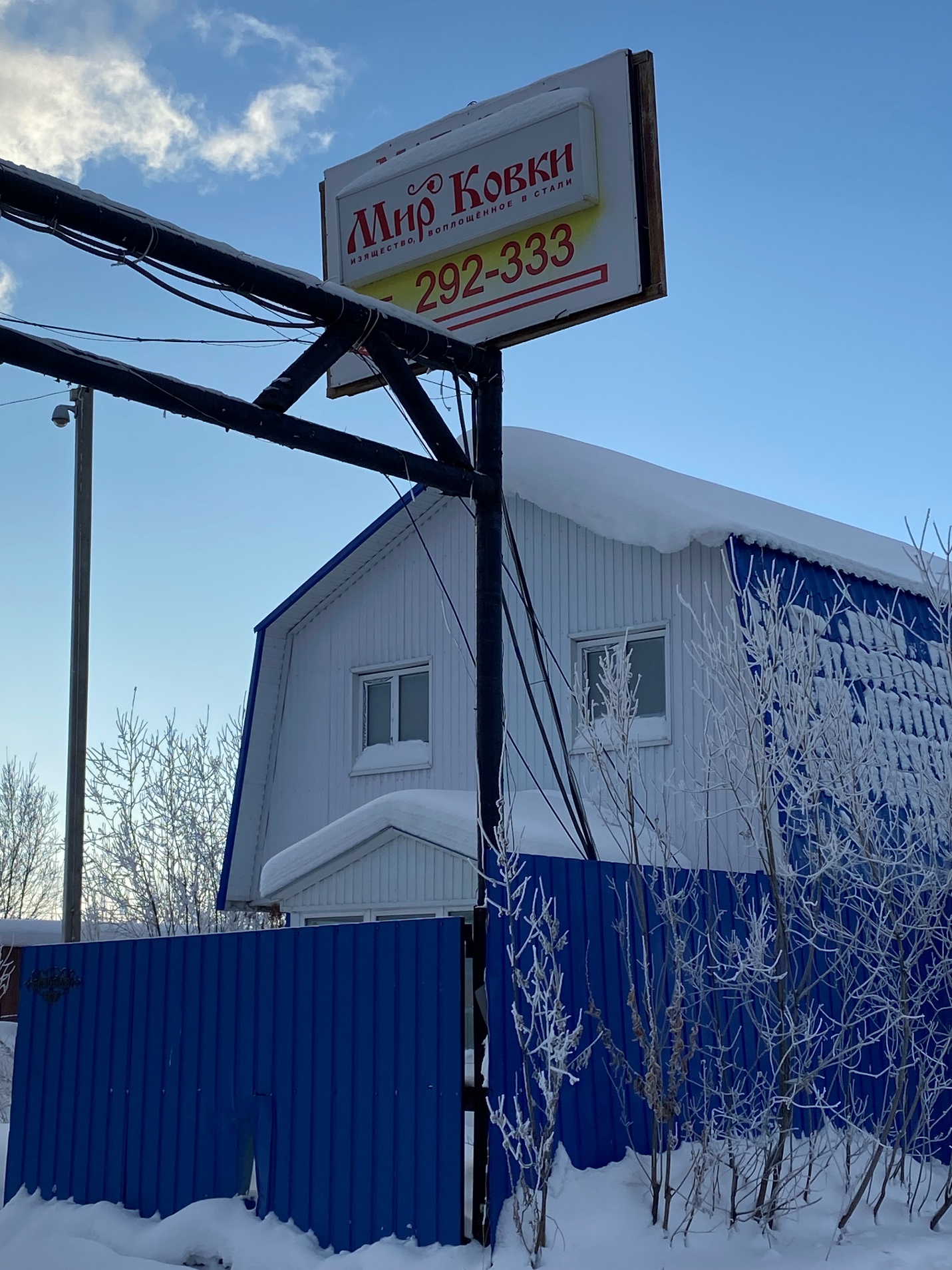 